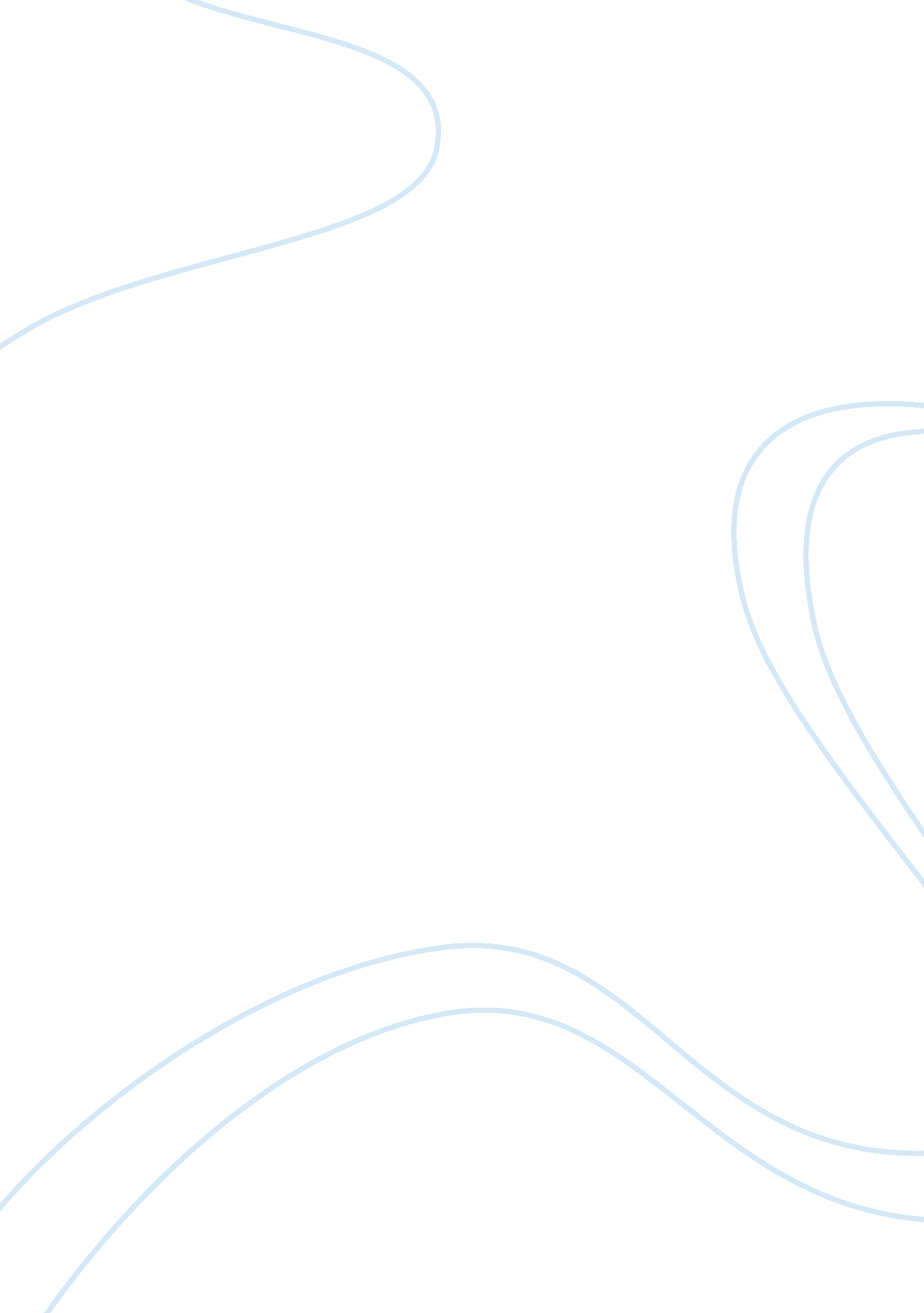 Uterine development and function essay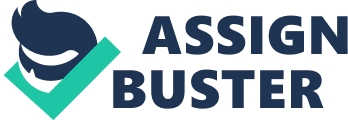 Uterus Development and Function Uterine development Fetal events The antenatal womb begins to develop with its formation, patterning, and merger of Mullerian canals. During gastrulation of the embryo, the formation of intermediate mesoblasts generate the urogenital system and the female generative piece of land ( FRT ) is ab initio formed as portion of it among vertebrate embryogenesis ( Cunha, 1975 ; Kobayashi and Behringer, 2003 ; Spencer et al. , 2012 ) . The urogenital system will distinguish to kidneys, sex glands, urinary and generative piece of lands. After that, the embryologic intermediate mesoblast proliferates and some mesenchymal cells will pass through to epithelial cells which so generate the tubules that compose the male and female generative piece of lands, kidneys and sex glands ( Kurita, 2011 ) . The FRT system develops chiefly from Mullerian canals and originate as cranio-caudal introversions of thicken coelomic epithelial tissue at the upper terminal of the urogenital ridge on the sidelong facet of the corresponding Wolffian canal ( Spencer et al. , 2012 ) . The epithelial introversions extend along the Wolffian canals laterally which so extend towards the urogenital fistula to organize the anlage of the FRT. Then the right and left Mullerian canals cross the Wolffian canals when they grow caudally to fall in and blend with each other in the midplane. The merger of the Mullerian canals, the Wolffian canals and the urogenital fistula forms the sinovaginal bulbs. Embryos are bioptential and have both male and female generative piece of land aboriginal regardless of their familial sex before sexual distinction. As the Mullerian canals can distinguish into Fallopian tubes, neck, and the upper part of the vagina every bit good as womb ( Cunha, 1975 ; Kurita, 2011 ; Spencer et al. , 2012 ) . In familial determined XX females, the absence of Y chromosome permits the bipotential sex gland to distinguish into an ovary, taking to the female phenotype ( Jordan and Vilain, 2002 ) . The distinguishing sex gland returns to secret endocrines which can advance sexual distinction after gonadal gender is determined. Different from males, the distinguishing ovaries in the females do non bring forth Mullerian suppressing substance which can advance the distinction and development of Wolffian canals. So Wolffian canals pervert, and the ovaries remain in the female organic structure. The part of the female canal sidelong becomes the Fallopian tube, whereas the medial and caudal part becomes the womb, neck and vagina ( Cunha, 1975 ; Kurita, 2011 ; Spencer et al. , 2012 ) . In domestic animate beings, the Mullerian canals fuse more posteriorly compared with gnawers or higher Primatess, which leads to a long ( hog ) to medium-length ( sheep and cow ) bicornuate womb with a little common principal with a individual neck and vagina ( Mossman, 1987 ) . Postnatal events Unlike most FRT variety meats, the organogenetic development and distinction of womb are non complete at birth. The womb of research lab gnawers, domestic animate beings, and worlds is merely wholly developed or differentiated postnatally ( Cunha, 1976 ; Bartol et al. , 1993 ; Bartol et al. , 1999 ; Gray et al. , 2001a ) . The histological elements of the womb are chiefly three parts: endometrium, myometrium and perimetrium. And events common to postpartum uterine morphogenesis include: 1 ) organisation and stratification of endometrium stroma ; 2 ) distinction and growing of the myometrium ; and 3 ) coordinated development of the endometrial secretory organs ( Cooke et al. , 2013 ) . The timing of these developmental events differs among species and is chiefly because of differences in uterine adulthood at birth. Here we chiefly introduce the postpartum uterine development of ruminants, peculiarly, developmental events of sheep. Ruminants have a bicornuate womb with a little common principal and individual neck. The uterine wall is lined by the endometrium and surrounded by myometrium outer. It is clear that the endometrium of big sheep or cattle contains a batch of aglandular carunculas, dense stromal bulges covered by luminal epithelial tissue, and glandular intercaruncular countries ( Wimsatt, 1950 ; Atkinson et al. , 1984 ) . Caruncles are the sites of superficial nidation and placentation ( Wimsatt, 1950 ; Mossman, 1987 ) . The gestation length of sheep is about 147 yearss. The vagina, neck and Fallopian tube, but non uterus, look to be histologically wholly developed at birth ( Gray et al. , 2000 ; Gray et al. , 2001b ; Carpenter et al. , 2003 ) . Postnatal uterine development chiefly includes outgrowth and proliferation of endometrial secretory organs, development of endometrial creases and growing of endometrial carunculas and myometrium ( Wiley et al. , 1987 ; Bartol et al. , 1988a ; Bartol et al. , 1988b ; Taylor et al. , 2000 ) . In sheep, endometrial secretory organ generation is initiated between postpartum twenty-four hours 0 ( P0 ) and P7. Nascent glandular epithelial tissue buds proliferate and invaginate into the stroma between P7 and P14. And cannular constructions are formed spiral and subdivision by P21. After P21, the bulk developmental activity is glandular coiling and ramification as these secretory organs develop into the deeper stratum spongiosum of the stroma adjacent to the interior myometrium. By P56, the caruncular and intercaruncular endometrial countries are histoarchitecturally similar to those of the grownup womb ( Cooke et al. , 2013 ) . Uterine map Receptiveness Uterine receptiveness is a limited clip period during which the womb enters into an suitably differentiated province that is ready to accept and suit a nascent embryo, ensuing in a successful gestation ( Zhang et al. , 2013 ) . Molecular and familial grounds indicates that uterine receptiveness needs the specification of autocrine, paracrine and juxtacrine factors from locally secreted cytokines, growing factors, written text factors and ovarian endocrines. Estrogens and Lipo-Lutin are the major endocrines enrolled in modulating uterine receptiveness ( Dey et al. , 2004 ) . The uterine effects of estrogens and Lipo-Lutin are chiefly worked through their receptors. Recent surveies have figured two types of estrogen receptors ER I/ER? and ER II/ER? , and cistrons knocked out surveies showed that ER? plays indispensable functions in uterus development every bit good nidation, whereas ER? knock out uteri can still retain biological maps which allow normal nidation ( Dey et al. , 2004 ) . There are two types of Lipo-Lutin PRA and PRB which are expressed in the womb. While both PRA and PRB knocked out mice show that there are many defects in ovarian and uterine maps. However, the mice which have merely PRB strike hard out can still hold normal generative maps ( Lydon et al. , 1995 ) . These findings suggested that ER? and PRA are the primary receptors of estrogens and Lipo-Lutin during uterine and ovarian development and maps. Cytokines produced by trophoblast cells and the uterine epithelial tissues are besides playing of import functions in transforming the womb into a receptive province as they regulate a broad type of adhesion molecules. Leukemia repressive factor ( LIF ) , a member of the interleukin-6 ( IL-6 ) household, binds to the LIF receptor and portions gp130 as a common signal-transduction spouse with other cytokines ( Wang and Dey, 2006 ) . The function of LIF signaling in nidation is still non clear. However, recent surveies showed that an optimal degree of LIF is required for blastodermic vessicle nidation and other surveies reported that deficient degrees or a lack in LIF is related with adult females sterility ( Hambartsoumian, 1998 ; Ernst et al. , 2001 ; Dey et al. , 2004 ; Menkhorst et al. , 2011 ; Terakawa et al. , 2011 ) . These findings provide an obvious thought that LIF is important for uterine receptiveness and subsequently successful nidation. Msx1 , a homeobox cistron which is transiently expressed in the mouse uterine luminal epithelial tissue and glandular epithelial tissue during the receptive period, but its look disappears at the clip of blastodermic vessicle fond regard ( Daikoku et al. , 2004 ; Zhang et al. , 2013 ) . Recent surveies reported that conditional omission of Msx1 in the uteri leads to cut down birthrate due to impaired nidation. Histological analysis shows that the luminal epithelial tissue of Msx1 -/- nidation sites lacks chiseled crypts for blastodermic vessicle homing and fond regard ( Daikoku et al. , 2011 ) . Furthermore, omission of both Msx1 and Msx2 consequences in complete nidation loss with altered uterine luminal epithelial tissue cell mutual opposition and impaired stromal-epithelial duologue, proposing that the synergy effects of Msx1 and Msx2 in set uping uterine receptiveness ( Nallasamy et al. , 2012 ; Zhang et al. , 2013 ) . All these consequences suggest that Msx1/Msx2 cistrons are playing indispensable functions in confabulating murine uterine epithelial unity and therefore uterine receptiveness. It has been by and large accepted that uterine receptiveness is one of the most of import keys to take to the successful gestation in womb. Although there are more and more progresss in understanding the nature of uterine receptiveness and assorted cellular facets and molecular tracts have been identified, the molecular footing and XT between the womb and the blastodermic vessicle during nidation still necessitate farther geographic expedition. Secretions The composing of uterine secernments has been investigated during the assorted stages in the past old ages ( Bell, 1988 ; Roberts and Bazer, 1988 ; Beier-Hellwig et al. , 1989 ) . The uterine secernments are rich in saccharides, glycoproteins and lipoids. So they may supply a beginning of foods for energy and elements for anabolic tracts within the feto-placental unit. Proteins in uterine secernments serve as enzymes, bearer molecules and possible regulators of familial activities ( Bazer, 1975 ; Bazer et al. , 2011 ) . It is besides known that uterine secretory organs moving as a beginning of growing factors and cytokines which may play an indispensable function in modulating placental development ( Hempstock et al. , 2004 ) . Previous surveies showed that receptors of EGF and LIF expressed on the uterine endothelial cells. Addition of LIF has no effects on cell proliferation, but do have effects on suppressing forskolin-induced HCG production by BeWo cells in a dose-dependent manner ( Muhlhauser et al. , 1993 ; Kojima et al. , 1995 ; Sharkey et al. , 1999 ) . Endometrial secernments may besides modulate maternal immunological responses with placental tissues ( Hempstock et al. , 2004 ) . Glycodelin is immunosuppressive and maps as a T-cell inhibitor in the intervillous infinite. As gestation promotes stromal decidual cells migrate and semen toile closely approximated to the basal lamina of the glandular epithelial tissue ( Seppala et al. , 1998 ; Rachmilewitz et al. , 1999 ; Hempstock et al. , 2004 ) . Whether these subepithelial cells play functions in immune surveillance or back up the epithelial tissue in some other manner is still non clear. Progesterone-mediated effects It was found that estrogens can modulate uterine cell proliferation, growing, decidualization and embryo nidation. Estrogens play an of import function in uterine luminal epithelial tissue and glandular epithelial tissue cell proliferation in mice which is miming that observed during the estrous rhythm ( Finn and Martin, 1969 ; Selvaraj V, 2004 ) . Progestins suppress the actions of estrogen in the womb, including the initiation of epithelial proliferation. The lifting Lipo-Lutin following ovulation inhibits E2-induced epithelial proliferation. This was demonstrated by surveies in ovariectomized animate beings, in which intervention with Lipo-Lutin abolished epithelial proliferation induced by estrogens ( Finn and Martin, 1971 ) . It was demonstrated in mice that estrogen receptor I ( ESR I ) play indispensable function in modulating uterine epithelial proliferation as there was no proliferative response to estrogen when Erythrocyte sedimentation rate I is knocked out ( Lubahn et al. , 1993 ) . Inhibitory effects of Lipo-Lutin on estrogen induced proliferation are besides regulated by stromal Lipo-Lutin receptor every bit good as the receptor located in epithelial tissue ( Cooke et al. , 1997 ; Kurita et al. , 1998 ; Winuthayanon et al. , 2010 ) . Interestingly, a group of scientists ( Li et al. , 2011 ) late found a written text factor Hand2 which is expressed in the stroma modulating progesterone’s repressive effects on estrogens induced uterine epithelial proliferation. This written text factor Hand2 suppresses the production of several fibroblast growing factors which are really of import for exciting uterine epithelial proliferation. It is believed that Lipo-Lutin could be used to suppress uterine epithelial proliferation and this can supply some penetrations into developing experimental systems designed to barricade neonatal uterine development. Recently, both murine and ovine theoretical account systems have been used to demo the lasting suppression of uterine development every bit good as birthrate requires interventions of progestogens begin before the induction of uterine secretory organ development ( Stewart et al. , 2011 ; Filant et al. , 2012 ) . Understanding uterine development and the effects of progestogens on suppressing epithelial proliferation among different species can assist to develop a rational scheme which might be need for forestalling generative upsets in human, domestic animate beings and wildlife. 